EGE ÜNİVERSİTESİ MÜH. FAKÜLTESİ GIDA MÜHENDİSLİĞİ BÖLÜMÜ MEZUNLAR TOPLANTISINDAN BİR KAÇ KESİT ANI " SINIFTA MEZUN VAR!"(1’ci sınıf öğrencilerine yönelik ) 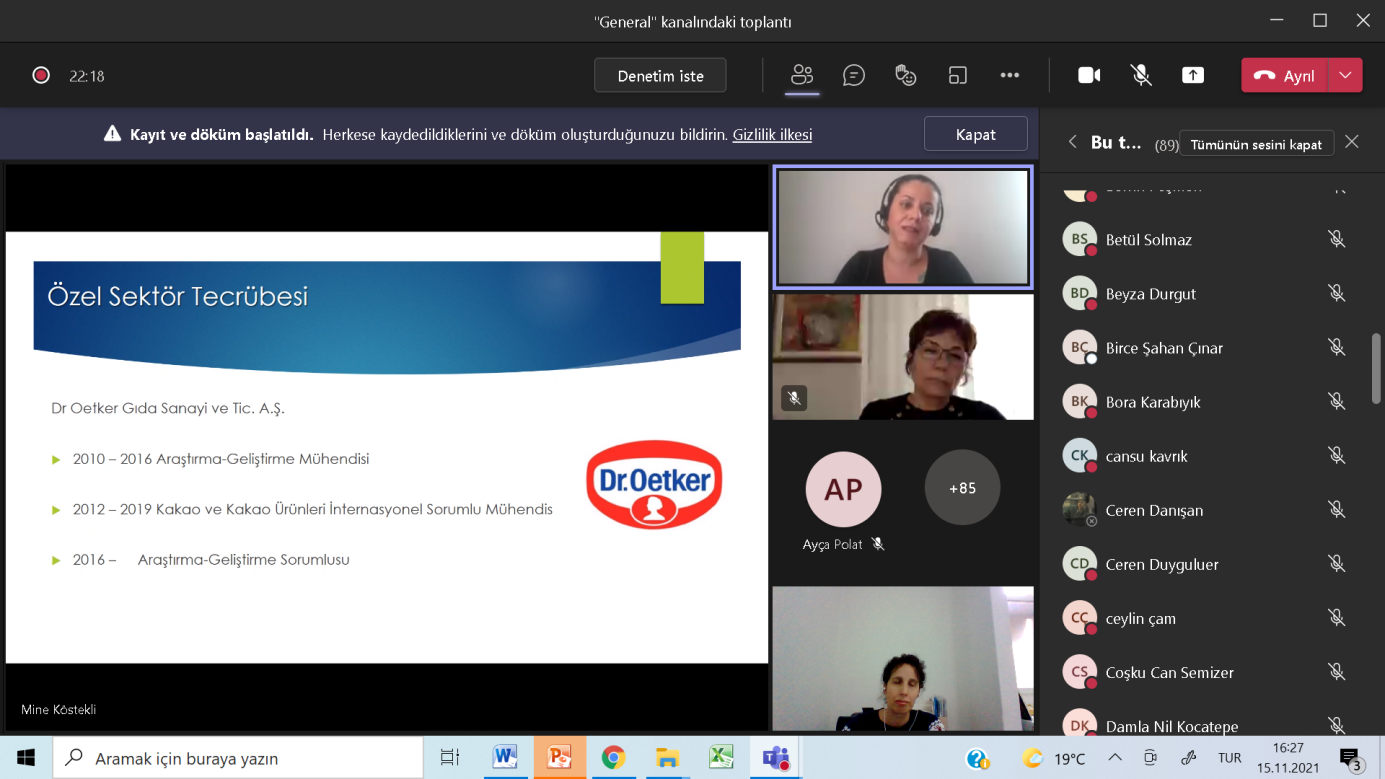 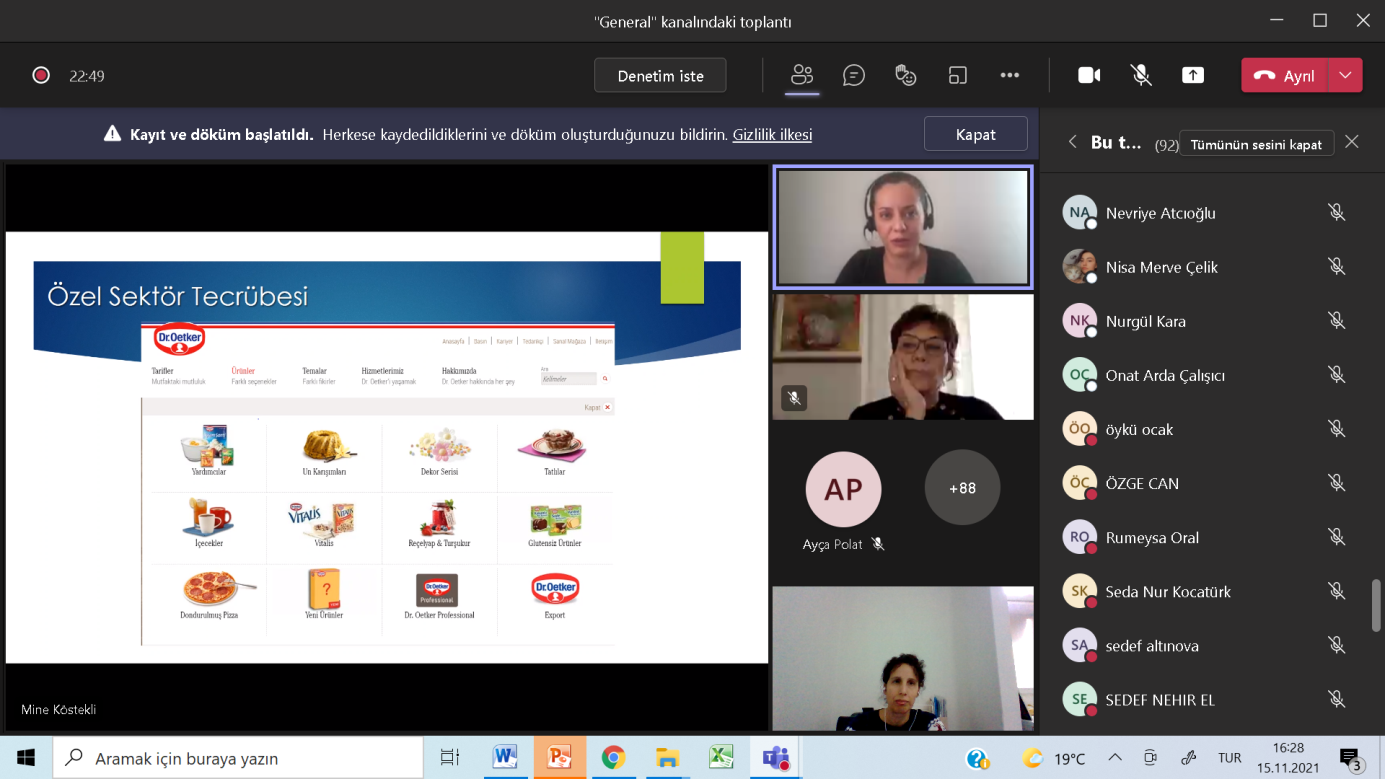 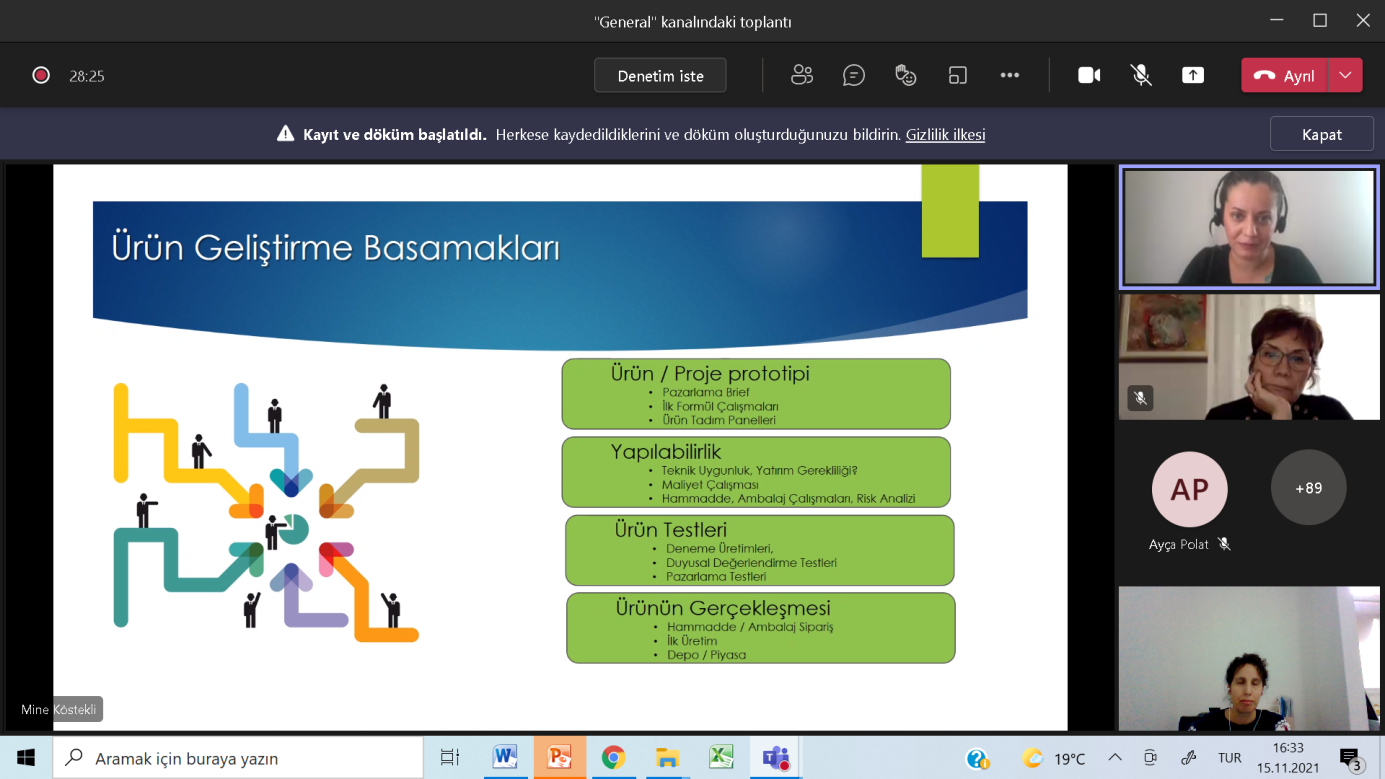 Ege Gıda Müh. MEZUNLAR KOMİSYONUMail adresi:egegidamezunkomisyonu@gmail.comProf. Dr. Hatice KALKAN YILDIRIM ( Komite Başkanı) Doç. Dr. Gülen YILDIZ TURPDoç. Dr. Özlem ESMERÖğr. Gör. Dr. Burak ALTINELArş. Gör. Canan KARTAL